Предложите ребенку!Методика Дополнения:	Найди буквы своего имени.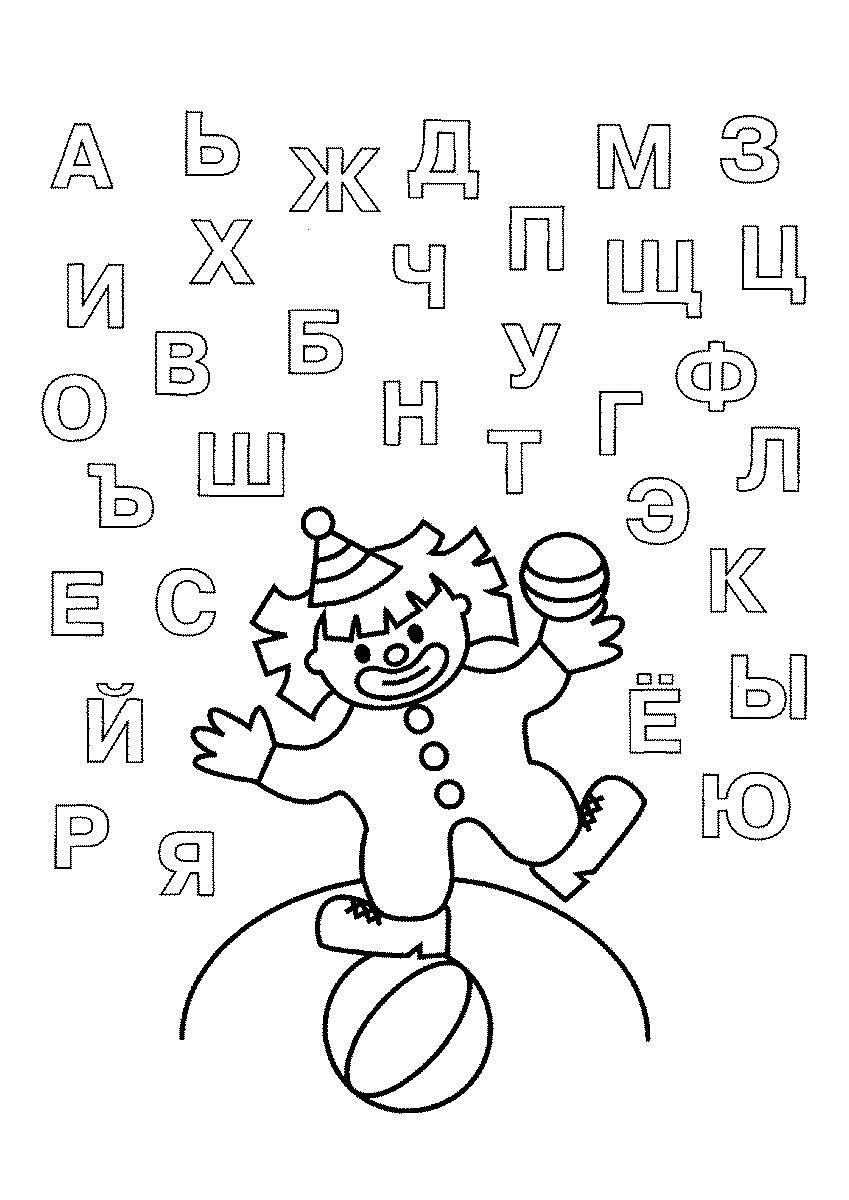 При подготовке детей к письму используйте специальную методи-ку «дополнения» («достраивания) букв, которая позволяет совершен-ствовать зрительное восприятие и зрительно-моторную координацию ребенка.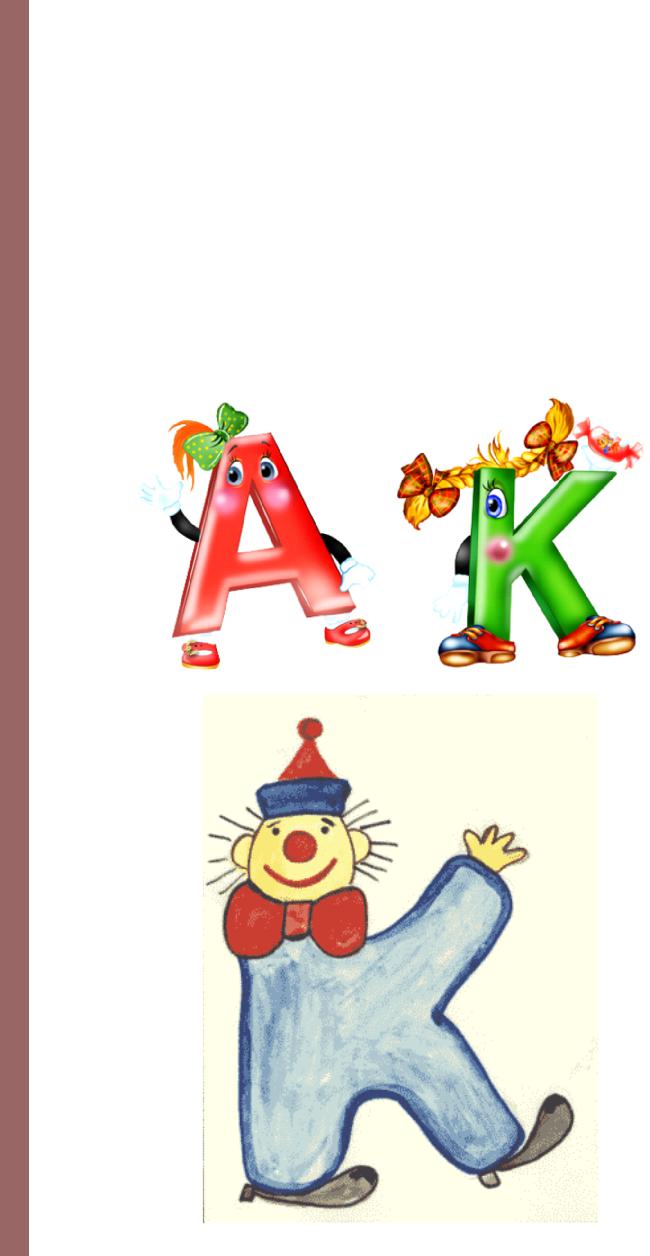 Список используемых источниковЖукова Н.С. и др. Преодоление общего недораз-вития речи у дошкольников./ Н.С. Жукова, Е.М. Мастюкова, Т.Б. Филичева. – М.: Просвещение,1990. – 239 сКаше Г.А. Подготовка к школе детей с недостат-ками речи. – М., 1985.Речевая готовность ребенка к школе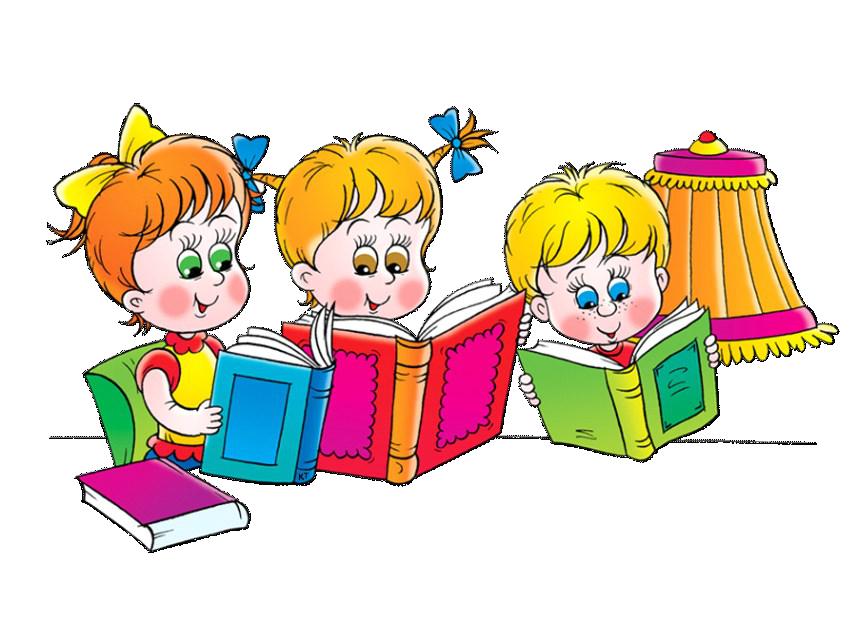   Воспитатель:   Ушанова Ирина ОлеговнаПоказатели речевого развития шестилетних детейзвукопроизношение полностью соответ-ствует норме;сформировано звукоразличение как далеких, так и близких пар фонем;ребенок овладел нормами словоизменения различных частей речи, адекватно использует предлоги;практически не осталось ошибок в слово-образованиисловарный запас достаточно обширен и включает в себя слова различных частей речи;ребенок располагает определенным запасом представлений и понятий об окружающем мире, его осведомленность о явлениях природы, о животных и растениях, предметах быта позволяет ему построить связное высказывание, поделиться впечатлениями об увиденном или услышанном;у ребенка сформировано отношение к речи как к объективной действительности: он умеет выделять слова из предложения, проводит несложные формы звукового анализа слова.Навыки чтения и письма формируются не у всех детей одинаково быстро. Основная причина этого—у ребенка недостаточно развита речь, в частности фонематический слух. К концу дошкольного возраста ребенок должен уметь проводить звуковой анализ слов.Научите вашего ребенка с помощью интересных игр, например разрезания полосок бумаги разного цвета и размера, строить модель слова. При этом он как бы «увидит» речь, попросите его рассказывать, что он делает.Подберите занимательный материал: ребусы, лото, картинки, по которым можно последова-тельно рассказать об изображенном.Для развития речи ребенка вспомните неле-пицы, перевертыши, небылицы, которые любят дошкольники. Они значительно совершенствуют речь ребенка.Помните: в старшем дошкольном возрасте речь становится основой перестройки психических процессов, орудием детского мышления.Почти все дети в возрасте 5-6 лет знают печатные буквы и умеют их рисовать (не пи-сать!), но, как правило, рисуют (не пишут!) неправильно. В этом нет ничего страшного.Не пытайтесь учить ребенка написанию письменных букв до школы.Покажите ребенку сходство и различие в начертании печатных и письменных букв, строчных и заглавных, а также букв, написан-ных разным шрифтом; обратите внимание на основные элементы (части), из которых состоят буквы.Объясните, что буква—это условный знак, обозначающий звук.При обучении писать печатные буквы учитывайте следующую последовательность действий.Объясните, как пишется графический элемент (буква); в какой точке начинается движение, куда оно направлено, как изменяется траектория, где окончание движения.Не ждите, что ребенок выполнит все задания только по словесной инструкции, показывайте движение.Научите ребенка рисовать и писать вертикальные и горизонтальные линии, располагая их в строке, соблюдая определенную высоту и протяженность.Не забывайте учить детей внимательно рас-сматривать рисунки, воспринимать и отмечать сходства и различия.